Администрация Шемуршинского муниципального округа Чувашской Республики постановляет:1. Внести в постановление администрации Шемуршинского муниципального округа Чувашской Республики от 15 марта 2024 г. № 212 «О порядке выплаты денежного вознаграждения гражданам за добровольную сдачу незаконно хранящегося огнестрельного оружия, его основных частей, боеприпасов, взрывчатых веществ и взрывных устройств в Шемуршинском муниципальном округе Чувашской Республики» (далее – постановление) следующие изменения:приложение № 2 постановления изложить в редакции согласно приложению к настоящему постановлению.2. Настоящее постановление вступает в силу после его официального опубликования.Приложение к постановлению администрации
Шемуршинского муниципального
округа Чувашской Республики
от «06» мая 2024 г. № 358Приложение № 2
к постановлению администрации
Шемуршинского муниципального
округа Чувашской Республики
от «15» марта 2024 г. № 212Размеры
денежного вознаграждения гражданам за добровольную сдачу незарегистрированных предметов вооружения, боеприпасов, взрывчатых веществ и взрывных устройствЧЁВАШ РЕСПУБЛИКИШЁМЁРШЁ МУНИЦИПАЛЛĂ ОКРУГЕ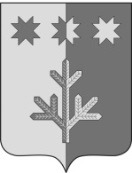 ЧУВАШСКАЯ РЕСПУБЛИКАШЕМУРШИНСКИЙМУНИЦИПАЛЬНЫЙ ОКРУГШЁМЁРШЁ МУНИЦИПАЛЛĂ ОКРУГĔН АДМИНИСТРАЦИЙ,ЙЫШĂНУАДМИНИСТРАЦИЯШЕМУРШИНСКОГОМУНИЦИПАЛЬНОГО ОКРУГАПОСТАНОВЛЕНИЕ«___»___________20     №____Шёмёршё ял.«06» мая 2024 г. № 358село ШемуршаО внесении изменений в постановление администрации Шемуршинского муниципального округа Чувашской Республики от 15 марта 2024 г. № 212Глава Шемуршинскогомуниципального округаЧувашской РеспубликиС.А. ГалкинNп/пНаименованиеКоличествоСумма, руб.1.охотничье огнестрельное гладкоствольное оружие1 единицаот 2000 до 80002.обрез огнестрельного гладкоствольного оружия1 единицаот 2000 до 80003.охотничье огнестрельное оружие с нарезным стволом калибра более 5,6 мм1 единицаот 2000 до 80004.пистолет (револьвер) калибра более 5,6 мм1 единицаот 2000 до 80005.газовое оружие, огнестрельное оружие ограниченного поражения1 единицаот 1000 до 40006.малокалиберное оружие1 единицаот 2000 до 70007.самодельное стреляющее устройство1 единицаот 1000 до 50008.граната, мина, снаряд1 штукаот 1000 до 30009.патрон ружейный1 штукаот 10 до 3010.патрон для нарезного оружия1 штукаот 10 до 5011.патрон малокалиберный1 штукаот 10 до 4012.взрывчатые вещества (тротил, аммонит и др.)100 граммовот 1000 до 300013.порох100 граммовот 50 до 15014.средства взрывания (детонаторы, огнепроводный шнур и т.д.)1 шт./1 метрот 1000 до 3000